Thomas Bullock C.E. Primary Academy Appendix F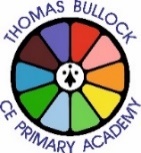 Home School Agreement for re-opening during Covid-19The purpose of this document is to make clear the responsibilities of school, parents and children during this period. Please read this critical information about school provision in current during Covid-19 and then fill in the information required at the end of the document.SLT Offices and the Main Offices are closed to anyone other than staff on premises.  Critical and Vulnerable pupils are to enter through the Hall Entrance doors.          What will school be like and who will be attending school? Places will be offered for the children of critical workers, vulnerable pupils, then Year R, following this 1 and after this 6, in this order and when it is safe to do so.School policies/procedures may have been adapted, or no longer apply in this setting and there are a number of new, increasingly stringent policies for pupils and families to adhere to.The Critical Care provision will operate between 8:30am and 3.30pm Monday – Friday.  There is a staggered start and end for children in Year R, 1 & 6 and Monday -  Thursday only.Families using our school facility must read and complete this registration document before their child can start.  Please include any relevant paperwork and contact details.They must inform us if any of the information they provide changes.The information provided to us will be considered carefully, particularly if places become limited due to staff illness or the need to isolate. Please help us to give places to the children of critical workers, who have no other child care options.  The more children we have, the less confident we can be about their safety from becoming infected.  The provision is not guaranteed for every day and we will be shut during bank holidays.What will provision look like at Thomas Bullock?Children will be placed in a ‘pods’ which will remain the same through-out this period.Pod leaders (teaching and support staff) will stay with the same ‘pod’ of children to provide continuity and to limit movement between groups and around school.Staff will be unable to ‘publish’ the programme they have planned/followed with the children.There will be limited interaction and social distancing measures will be adhered to where the pod includes Clinically Vulnerable staff.Staff will do their best to cater for the needs of pupils who require additional support or have special needs, but may not be able to, depending on capacity and PPE at this time.Pupils requiring additional support will have an individual risk assessment completed and will only enter school when provision measures deem that it will be safe for them to do so.The start and finishing times of the school day will be staggered to limit gatherings of people at the entrances and exits of the school.Children will be expected to use social distancing, however we cannot enforce the children socially distance.  Therefore, if children are reckless they will not be allowed to continue attending the premises.To support social distancing, individual work stations, with individual equipment has been set up. The floor is marked in most classrooms, all corridors and outside of the school with markers (2m apart). Staff will provide regular reminders to socially distance. The only exception is in EYFS, where the spaces will be marked by 2.3 meter distances.We will encourage and monitor regular hand-washing and other hygiene practices with staff and children. Children will be using antibacterial gel onsite, in addition to washing their hands.Lunch times and break times will be staggered. During lunchtime & break time children will eat in their pod and will be required to play outside using social distancing rules. Resources and hard surfaces such as toilets, door handles and sinks, are thoroughly cleaned between use to ensure that no child touches resources handled by anyone else. Provide the normal level of care for children who require first aid but with the addition of PPE, however parental support may be called if necessary to attend to a child. Provide verbal feedback of the children’s work, where possible, from a safe distance.  Provide online feedback for pupils not onsite.Provide home learning for the children offsite, which will be similar to the learning provided in school.Send home any pupils who display symptoms of COVID-19.  Please see health protocols.Require pupils and staff follow the virus behaviour policy addendum on the website, if pupils are choosing not to socially distance or choose to behave in an unsafe manner to themselves or others in our community.What will I be expected to do?Reinforce the information about social distancing for your children when they are at home.  Encourage appropriate behaviour of your children whilst at school.Staff will expect my support if my child’s behaviour is poor.If a child’s behaviour is very poor, parents may be asked to collect them early (or to arrange their collection early).Children can be excluded from the setting if their behaviour is not safely manageable by staff.If a child chooses to not behave or act safely on the setting premises, a place cannot be provided for that child.Provide your child with a coat (when necessary), named water bottle, named hat and packed lunch only to bring to school. Ensure children come to school with all day suncream applied.  Will collect a pupil if suncream has not been applied.Adhere to social distancing when dropping-off or collecting children.  Drop off alone and not loiter in the school exit and entrance gates.  Use the 2m distancing lines to drop off critical care worker pupils and pupils in KS2 pods.Drop off and pick up children quickly. Not mix the children outside of school.  Keep pupils socially distanced.Keep children at home and inform the school if any family member, including the child, has the symptoms of COVID-19.In addition, you must isolate your child and the whole household for 14 days if this is the case and you will inform the setting immediately by email office@thomasbullock.dneat.org and phone on 01362 820300Collect your child immediately if they display symptoms of COVID-19. Ensured my contact information is up to date and named people will be available to collect swiftly if contacted.If a child displays symptoms of Covid-19 they will be placed in isolation (as per government guidelines) until they are collected.Not send pupils to school if they are at all unwell.  (Including giving them medicine to reduce a fever.)  School cannot administer medicine at this time.Inform school if pupils have a Covid test or visit a doctor.Pick up your child from school immediately in the event that they are behaving in an unsafe manner for themselves or others, or are unwell.You will not send a child into school if they have a temperature above 37.4 degrees.  If my child has a temperature at or above 37.3 on premises I will be contacted for collection.Children will be washing their hands frequently throughout the child care session. Parents should provide hand cream (labelled) if my child’s hands become sore.I understand due to increased Government expectations my child will no longer be able to use any outdoor equipment.  I will discuss this with my child.What will be expected of my child?Listen carefully to the instructions of staff and follow them closely. Follow all the rules and routines put in place to ensure their own & others safety.Stay with their ‘pod’ to ensure that there is no mixing of groups. Stay at workstations as much as possible.Enter and exit the school promptly, adhering to social distancing. Wash their hands regularly and adhere to the other hygiene practices asked of them. Use individual resources and leave them in their area at the end of the day to be cleaned. Play with their ‘pod’ at an appropriate social distance, following any rules given by staff.If pupils have an accident, the parents or carers will be required to respond immediately by collecting their child, to reduce the spread of viral microbials, which could infect an entire pod or corridor.Understand pod leaders cannot hold hands or physically comfort pupils, when they are sad.Wash hands for 20 seconds before walking to school.Come to school clean, with fresh clothes and closed toe shoes (see behaviour addendum.)Have a shower or bath each evening, when I leave school.Declaration: I am the parent/legal carer of the children named on this registration form.I have read, understood and agreed all the terms and conditions on this registration form. I understand that terms and conditions may have to change at short notice.  I understand this provision is adapting due to changes by law and legislation and this is a dynamic situation.I agree to discuss these expectations with my child and if I have difficulty I will ask another adult to help me do this.I understand that the information I have provided is critical to the health and well-being of others including my child, my family, staff and other families.Signed: _____________________________________ Date: _______________________Name: (please print) ________________________________________________Mobile Phone:Work Phone:Work Mobile Phone:Additional Responsible Adult:Additional contactable Adult:Work Address:Work Contacts: